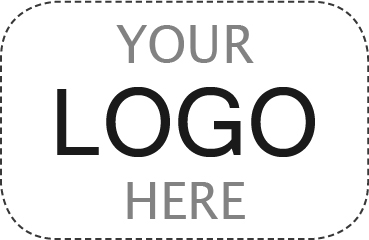 Church AddressChurch StreetChurch TownPlease provide two references using the form below. Ideally one professional and one personal reference.Reference 1NameRelationshipEmailAddressPhoneReference 2NameRelationshipEmailAddressPhone